St. John Evangelical Lutheran 				       Sunday, January 22, 2023229 South Broad Street					      Jersey Shore, PA 17740 					       3rd Sunday of Epiphany 570-398-1676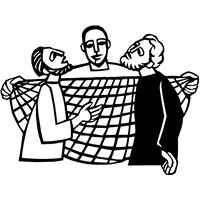 Introduction to the DayJesus begins his public ministry by calling fishers to leave their nets and follow him. In Jesus the kingdom of God has come near. We who have walked in darkness have seen a great light. We see this light most profoundly in the cross—as God suffers with us and all who are oppressed by sickness, sin, or evil. Light dawns for us as we gather around the word, the font, and the holy table. We are then sent to share the good news that others may be “caught” in the net of God’s grace and mercy.SHARING OUR JOYS AND CONCERNSPrelude GatheringThe Holy Spirit calls us together as the people of God.Confession and Forgiveness The assembly stands. All may make the sign of the cross, the sign that is marked at baptism, as the presiding minister begins.Blessed be the holy Trinity, ☩ one God,who makes all things new,whose mercy endures forever.Amen.Trusting in God’s mercy, let us confess our sin.Silence is kept for reflection.Holy One, source of our renewal,we confess that we are wrapped up in sin,and cannot free ourselves.We have not practiced your righteousness.Our hearts have turned away from you.For the sake of the world you so love,forgive us,that we may be reconciled to one anotherfor the glory of your holy name.    Amen.Thus says our God:“The former things have come to passand new things I now declare.”God’s mercy makes us new.We are forgiven in the name of ☩ Christ our Savior.Amen.GATHERING SONG:   Shine, Jesus Shine  671Greeting P: The grace of our Lord Jesus Christ, the love of God,and the communion of the Holy Spirit be with you all.C: And also, with you.Hymn of Praise:  I Love to Tell the Story  661Prayer of the DayP: Let us pray.C:  Lord God, your lovingkindness always goes before us and follows after us. Summon us into your light, and direct our steps in the ways of goodness that come through the cross of your Son, Jesus Christ, our Savior and Lord.Amen.The assembly is seated.WordGod speaks to us in scripture reading, preaching, and song.	L: A reading from Isaiah.First Reading: Isaiah 9:1-4The northern tribes of Zebulun and Naphtali experienced the gloom of defeat by Assyrian military forces, but they are assured that their condition will be reversed when God makes a light-filled appearance. The joy they will experience will resemble celebrations of great harvests, because God will deliver them from everything that diminishes or oppresses them.1There will be no gloom for those who were in anguish. In the former time [the Lord] brought into contempt the land of Zebulun and the land of Naphtali, but in the latter time he will make glorious the way of the sea, the land beyond the Jordan, Galilee of the nations.
 2The people who walked in darkness
  have seen a great light;
 those who lived in a land of deep darkness—
  on them light has shined.
 3You have multiplied the nation,
  you have increased its joy;
 they rejoice before you
  as with joy at the harvest,
  as people exult when dividing plunder.
 4For the yoke of their burden,
  and the bar across their shoulders,
  the rod of their oppressor,
  you have broken as on the day of Midian.L: The word of the Lord.  C: Thanks be to God.	L  Let us read the Psalm responsively by verse.Psalm:      Psalm 27:1, 4-9 1The Lord is my light and my salvation; whom then shall I fear?
  The Lord is the stronghold of my life; of whom shall I be afraid?
 4One thing I ask of the Lord; one thing I seek;
  that I may dwell in the house of the Lord all the days of my life; to gaze upon the beauty of the Lord and to seek God in the temple.
 5For in the day of trouble God will give me shelter,
  hide me in the hidden places of the sanctuary, and raise me high upon a rock.
 6Even now my head is lifted up above my enemies who surround me.
  Therefore I will offer sacrifice in the sanctuary, sacrifices of rejoicing; I will sing and make music to the Lord. 
 7Hear my voice, O Lord, when I call;
  have mercy on me and answer me.
 8My heart speaks your message-- “Seek my face.”
  Your face, O Lord, I will seek.
 9Hide not your face from me, turn not away from your servant in anger.
  Cast me not away—you have been my helper; forsake me not, O God of my salvation. L:  A reading from First CorinthiansSecond Reading: 1 Corinthians 1:10-18Paul calls on the Corinthians to end their dissensions and share the unified outlook of the gospel. Discord arises when we forget that we belong not to human leaders or institutions but to Christ. Indeed, the unifying word of the cross of Christ is the center of the gospel and the power of God’s salvation.10Now I appeal to you, brothers and sisters, by the name of our Lord Jesus Christ, that all of you be in agreement and that there be no divisions among you, but that you be united in the same mind and the same purpose. 11For it has been reported to me by Chloe’s people that there are quarrels among you, my brothers and sisters. 12What I mean is that each of you says, “I belong to Paul,” or “I belong to Apollos,” or “I belong to Cephas,” or “I belong to Christ.” 13Has Christ been divided? Was Paul crucified for you? Or were you baptized in the name of Paul? 14I thank God that I baptized none of you except Crispus and Gaius, 15so that no one can say that you were baptized in my name. 16(I did baptize also the household of Stephanas; beyond that, I do not know whether I baptized anyone else.) 17For Christ did not send me to baptize but to proclaim the gospel, and not with eloquent wisdom, so that the cross of Christ might not be emptied of its power.
 18For the message about the cross is foolishness to those who are perishing, but to us who are being saved it is the power of God.L: The word of the Lord.     C: Thanks be to God.The assembly stands.GOSPEL ACCLAMATION  p. 142	Alleluia Lord to whom shall we go?	You have the words of eternal life.  Alleluia, Alleluia.P: The holy gospel according to St. Matthew.C: Glory to you, O Lord.Gospel: Matthew 4:12-23Jesus begins his public ministry shortly after John the Baptist is imprisoned by Herod. He proclaims the nearness of God’s reign and calls four fishermen to be his first disciples.12Now when Jesus heard that John had been arrested, he withdrew to Galilee. 13He left Nazareth and made his home in Capernaum by the sea, in the territory of Zebulun and Naphtali, 14so that what had been spoken through the prophet Isaiah might be fulfilled:
 15“Land of Zebulun, land of Naphtali,
  on the road by the sea, across the Jordan, Galilee of the Gentiles—
 16the people who sat in darkness
  have seen a great light,
 and for those who sat in the region and shadow of death
  light has dawned.”
17From that time Jesus began to proclaim, “Repent, for the kingdom of heaven has come near.”
 18As he walked by the Sea of Galilee, he saw two brothers, Simon, who is called Peter, and Andrew his brother, casting a net into the sea—for they were fishermen. 19And he said to them, “Follow me, and I will make you fish for people.” 20Immediately they left their nets and followed him. 21As he went from there, he saw two other brothers, James son of Zebedee and his brother John, in the boat with their father Zebedee, mending their nets, and he called them. 22Immediately they left the boat and their father, and followed him.
 23Jesus went throughout Galilee, teaching in their synagogues and proclaiming the good news of the kingdom and curing every disease and every sickness among the people.P: The gospel of the Lord.C: Praise to you, O Christ.The assembly is seated.Sermon Hymn of the Day:  I Want to Walk as a Child of the Light  815Apostles Creed ( p. 105 at the beginning of the hymnal)Prayers of IntercessionA: Called together to follow Jesus, we pray for the church, the world, and all in need.A brief silence.Make your church one in purpose, proclaiming the message of the cross. Help us to work together across differences. Energize ecumenical partnerships, including the World Council of Churches and Lutheran World Federation (other ecumenical ministries in which the congregation takes part may be named). Merciful God,C:  receive our prayer.A:  We rejoice at the bounty of your creation. Fill the land and sea with your abundance. Bless harvests in the southern hemisphere and fallow fields in the northern hemisphere. Equip farmers to till and keep the earth sustainably. Merciful God,C:  receive our prayer.A:  In Christ your reign comes near and calls all to repentance. Break the rod of the oppressor in every nation. Dispel the shadow of death in places of war and persecution. Grant us leaders who lift the yokes that burden those in need. Merciful God,C:  receive our prayer.A: Be a stronghold for those in trouble and a rock for all who are afraid. Rouse communities to care for neighbors who need shelter, are facing maltreatment, or are isolated and lonely. (Especially we pray for . . . .) Merciful God,C: receive our prayer.A: Sustain the ministries of this congregation and all churches in this community (neighboring congregations may be named). Nurture each congregation’s unique witness to your presence; foster mutual respect; inspire our cooperation in loving our neighbors. Merciful God,C:  receive our prayer.A: Gracious God, embolden the work and proclamation of Lutheran World Federation as they continue to spread the Gospel and the care of your creation around the world.  Merciful God,C:  receive our prayer.  Here other intercessions may be offered.A:  We praise you for the faithful who have gone ahead of us, both famous and unknown. Help us to leave our nets and follow, and bring us with them to the fullness of your promise of eternal life. Merciful God,C:  receive our prayer.P:  We bring to you our needs and hopes, O God, trusting your wisdom and power revealed in Christ crucified.     AmenResponding in LoveOur Offering of Music CHOIR ANTHEM   Wonderful LightOFFERTORY Create in me a clean heart, O God, and renew a right spirit with me.Cast me not away from your presence and take not your Holy Spirit from me.Restore to me the joy of your salvation, and uphold me with your free Spirit.Offering PrayerA: Liberating God,you break the bonds of injusticeand let the oppressed go free.Receive these offerings in thanksgivingfor all your works of merciful power,and shape us as people of your justice and freedom.You we magnify and adore, through Jesus our Savior,Amen.gREAT THANKSGIVING  p.144  (in the beginning of the hymnal)	Dialogue	Preface by the Pastor	Holy Holy HolyThanksgiving at the TableWords of InstitutionWe give you thanks, Father,through Jesus Christ, your beloved Son,whom you sent in this end of the agesto save and redeem us and to proclaim to us your will.He is your Word, inseparable from you,through whom you created all things,and in whom you take delight.He is your Word, sent from heaven to a virgin’s womb.He there took on our nature and our lotand was shown forth as your Son,born of the Holy Spirit and of the virgin Mary.He, our Lord Jesus, fulfilled all your willand won for you a holy people;he stretched out his hands in sufferingin order to free from suffering those who trust you.He is the one who, handed over to a death he freely accepted,in order to destroy death, to break the bonds of the evil one,to crush hell underfoot, to give light to the righteous,to establish his covenant, and to show forth the resurrection,taking bread and giving thanks to you, said:Take and eat; this is my body, given for you.Do this for the remembrance of me.In the same way he took the cup, gave thanks,and gave it for all to drink, saying:This cup is the new covenant in my blood,shed for you and for all people for the forgiveness of sin.Do this for the remembrance of me.Remembering, then, his death and resurrection,we take this bread and cup,giving you thanks that you have made us worthyto stand before you and to serve you as your priestly people.Send your Spirit upon these gifts of your church;gather into one all who share this bread and wine;fill us with your Holy Spirit to establish our faith in truth,that we may praise and glorify you through your Son Jesus Christ;through whom all glory and honor are yours, almighty Father,with the Holy Spirit, in your holy church, both now and forever.Amen.Our Father, who art in heaven,	hallowed be thy name,	thy kingdom come,	thy will be done, on earth as it is in heaven.Give us this day our daily bread; 	and forgive us our trespasses, 	as we forgive those who trespass against us; and lead us not into temptation, 	but deliver us from evil.  For thine is the kingdom,	and the power, and the glory, 	forever and ever.  AmenSITInvitation to Communion P: Come and taste the joy of God!CommunionWhen giving the bread and cup, the communion ministers sayThe body of Christ, given for you.The blood of Christ, shed for you.and each person may respond    Amen.COMMUNION SONG  Lamb of God You Take Away  p. 146Song after Communion    Jesus, Name Above All Names 	(repeat twice)	Jesus, name above all names, beautiful Savior, glorious Lord,	Emmanuel, God is with us, blessed Redeemer, living WordPrayer after CommunionA:  Holy One,we thank you for the healingthat springs forth abundantly from this table.Renew our strength to do justice,love kindness,and journey humbly with you.Amen.SendingGod blesses us and sends us in mission to the world.Blessing P:  The God who faithfully brings forth justiceand breaks the oppressor’s rod☩ bless, strengthen, and uphold you,today and always.Amen.Sending Song:  We Are Marching in the Light  866Brunch Prayer – You are invited to join us downstairs for a Brunch served by the youth of St. John followed by the Congregation Meeting.ANNOUNCEMENTSRemember in prayer: Rowan Aldridge, Agnes Cryder, Don & Helen Delaney, Joanne Fisher, Joann Hall, Mick Miller, David Mitchell, the Snyder family, Charles and Candace Welshans, and all of our shut-ins.We also remember in prayer Family Promise; Presiding Bishop Elizabeth Eaton – ELCA; Bishop Craig A. Miller - USS; for our Companion Synods in Liberia and Ansbach-Wurzburg, Germany; and we pray for peace in Ukraine and an end to war.We pray for the safety of our military troops around the world including Mark Baier, Isaac Boring, Jade Cordrey, Ben Cramer, Trevor and Nehemiah Eberhart, Patrick Hamlin, Paul Laidacker, Kenny Leitch, Steven Moore, Maddison Myers, Tyler O’Neal, Adam Shaffer, Richie Speicher, Aaron Stabley, Paul St. James, and Jenna White. We also lift up in prayer their families who strive to keep a normalcy in the family and continue on often with added stress.Special thanks to this week’s helper: Lector –Deb Heydrich; Assisting Ministers—Joyce Braucht, Carl Schaefer; Head Usher –Bob Wehler; Teller –Brayden Wehler; Bulletin Sponsor – Cynthia Breon;Next week’s helpers: Lector –Pam Wehler; Assisting Ministers – Cozette Stoltzfus, Deb Heydrich; Head Usher –Bob Wehler; Teller –Brayden Wehler; Bulletin Sponsor— Cynthia Breon; Flowers – sponsor needed. The Sanctuary Candle is sponsored in January in honor of choir members and organists. The Lutheran Church Women’s Prayer Chain is a vital ministry of St. John Lutheran.  Anyone in need of prayers is asked to contact any of the following persons:  Gloria Ely – 570-873-3597       Joyce Braucht - 570-398-2852Dave Mitchell is now a resident at We Cares of Loyalsock. His address is:David Mitchell, Room 401We Cares of Loyalsock1445 Sycamore RoadMontoursville PA  17754I’m sure he would appreciate cards.THE ANNUAL CONGREGATIONAL MEETING is TODAY. Sunday, January 22, 2023, with a brunch. Christian Education is seeking volunteers to lead Children’s Church once a month. If interested please see Cathy Eisner. The 4th and 5th Sundays are open.VOLUNTEERS NEEDED TO RESUME NURSERY.  We are in need of adult and teen volunteers to supervise toddlers/babies in the nursery during church. Please contact Molly Hollick, or Ken Dougherty if you would be willing to help out or have any questions. Our hope is to get enough volunteers to have a monthly rotation cycle. Annual Offering Statements are available in the tower of the Church.  Please pick up yours and any relatives to save us postage. Volunteers are needed to sponsor the weekly flowers. A sign-up sheet is on the wall in the 2nd floor elevator tower.  It’s neon green and set up for the whole year.  Sign up for the Sunday you want!Your 2023 Offering Envelopes are available in the Tower of the Church. Please pick up yours and any of your relatives. Only a small number of people use envelopes but it is an important stewardship tool. If there are no envelopes with your name on, please contact Laurel Gottschall for envelopes. It costs us $3.60 to mail one box of $1.30 envelopes. Please save us money and pick up your envelopes or give electronically. Forms are available from the office or you can give on-line via the Vanco app.A Time of Celebration as we Recognize the 30th Anniversary of Pastor Aucker’s Ordination.While Pastor Aucker was officially Ordained into the Public Office of Word and Sacrament Ministry on a snowy day on February 6, 1993, at Zion Lutheran, Turbtoville; the members of St. John Lutheran will officially celebrate his 30th Ordination Anniversary on February 19 when Bishop Miller is available to come and worship with us at 9:30 a.m. A meal will be provided after worship to all who come. No reservations are necessary. Please join us for this joyous occasion.Youth MinistryCamp Mt. Luther has a new way to send out their summer camp flyers and registration. There is a QR code available here at the church on the bulletin board and in the annual report that you scan and read. You can download the registration, medical, and other forms from the QR code.Souper Bowl Sunday, February 12 – The Youth of St. John will be taking up a special collection on that Sunday to have emergency food and funds for those in our community in need. Any donations of canned or boxed goods are appreciated and will be kept here at St. John for people without food in the Jersey Shore area.GROW in the Snow Looks at Baptism:  All youth in 6-12th grade and their youth leaders are invited to attend this synod youth retreat on March 17-18. The theme of this year’s will be baptism. Experience your Creator, play winter games and find refreshment in the peace of camp in winter. The retreat is from Friday night to Saturday afternoon, but there is an option for youth and leaders to come just for the day on Saturday. Each registered group should provide one adult (21 or over) for every seven youth and at least one adult for each gender represented. Cabin assignments will be made based on available adults and the number of youth attending. To register contact Pastor Aucker or Mrs. Eisner. A flyer and registration form are coming soon! THIS WEEK’S EVENTSSunday, January 22, 2023						3rd Sunday of Epiphany		8:30 p.m. Adult Sunday School            9:30 a.m.  Nave Worship Service	           10:30 a.m.  Brunch and Congregational Meeting 	1:00 p.m. Nippenose WorshipMonday, January 23. 2023	10:00 a.m. Hymn Picking		1:00 p.m. Bible Study – Proverbs 14	6:00 p.m. Youth Group Meet. Jim Ely presenting, “Why do we need insurance?”Tuesday, January 24 – Tuesday, January 31, 2023  Pastor AWAY on Vacation untilWednesday, January 25, 2023		6:30 p.m. Choir Practice Sunday, January 29, 2023						4th Sunday of Epiphany		8:30 p.m. Adult Sunday School            9:30 a.m.  Nave Worship Service	Pastor Shumway will be covering for Pastor Aucker Jan 24-31 while he is on vacation. For pastoral emergencies Pastor Shumway can be reached at 570-295-5958.